تصريح شرفيأنا الممضي أسفله،الإسم واللقب: .................................................................................................تاريخ ومكان الازدياد:........................................ب............................................بطاقة التعريف الوطنية: .....................................................................................الصفة: ..........................................................................................................الكلية/ القسم: .................................................................................................أصرح بشرفي أني لا أنتسب لأي مخبر بحث معتمد على المستوى الوطني برسم السنة الجامعية 2023/2024.                                                     المعني 		الجمهورية الجزائرية الديمقراطية الشعبية		الجمهورية الجزائرية الديمقراطية الشعبية		الجمهورية الجزائرية الديمقراطية الشعبيةREPUBLIQUE ALGERIENNE DEMOCRATIQUE ET POPULAIREREPUBLIQUE ALGERIENNE DEMOCRATIQUE ET POPULAIREREPUBLIQUE ALGERIENNE DEMOCRATIQUE ET POPULAIREMinistry of higher education and Scientific research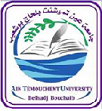 وزارة التعليم العالي والبحث العلميUniversity of Ain Témouchent BELHADJ Bouchaibجامعة بلحاج بوشعيب عين تموشنتVice -Rector in charge of the Animation and Promotion of Scientific Research , External Relations and Cooperationنيابة المديرية للتنشيط وترقية البحث العلمي والعلاقات الخارجية والتعاون